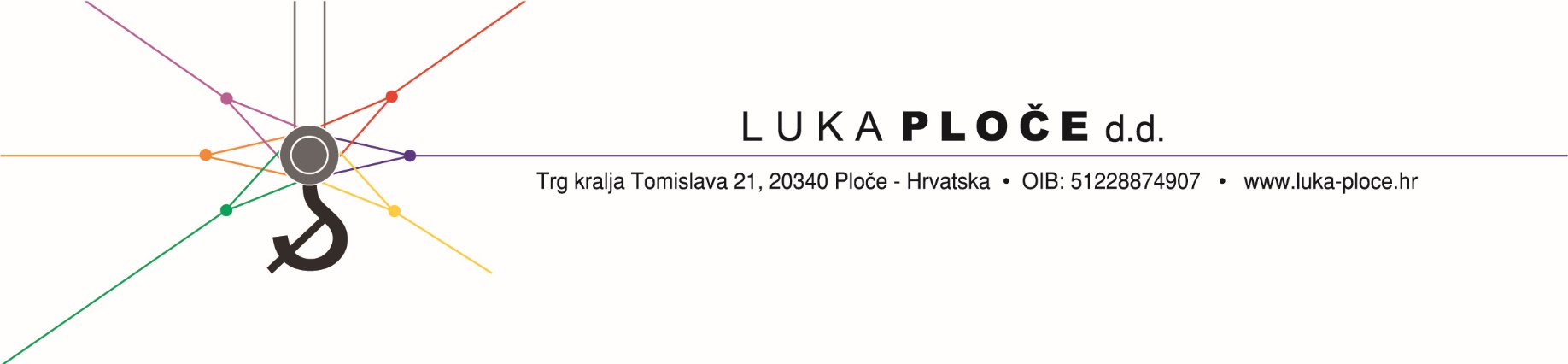 Ordinary share LKPC-R-A  ISIN HRLKPCRA0005Listed at the Official market of the Zagreb Stock ExchangeNotice pursuant to the Croatian Capital Market ActHANFA – Croatian financialservices supervisory AgencyMiramarska cesta 24 bHANFA Official Register of prescribed informationZAGREB STOCK EXCHANGEIvana Lučića 2 a, 10000 ZagrebHINA – The Croatian news agencyPloče, February 14th  2019.Subject: Notification pursuant to the article 472. of the Capital Market ActLuka Ploče d.d. with registered office in Ploče,Trg kralja Tomislava 21, OIB (Personal Identification Number) 51228874907 (hereinafter: the Company), pursuant to the Article 472. of the Capital Market Act, hereby notifies that on February 14th 2019. it has received the notification from company ENERGIJA NATURALIS l.l.c. for investment and management, Gospodarska zona 13, Vukovar, OIB (Personal Identification Number): 65900776536 regarding the changes in the percentage of voting rights- exceeding the voting rights threshold within the meaning of Article 482. of the Capital Market Act.Entire notification received is published in attachment hereto.Regards,Luka Ploče d.d.	                                                                                